511 N Main Street     Hendersonville, NC  28792     828 692 8386                                                   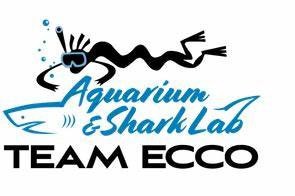 Sea Base   request sheet 2024   date taken/received___/___/24  by ________         Person making request	   ________             facility________________________   City  	County 	State________ Contact phone	email __________________________1. Programs: include aquarium admission, fish scavenger hunt, take away sheet, and Creature Feature+ Cyber Science ____$ 45.00 We bring the ocean to your classroom via linkPlease ask about a class from the table below      OR     make a custom request***NOTE: multiple classes of the same level may sign in together. Runs approximately 30 minutes
+ Sea Base 101	$135.00	50-minute visit with activities & creature feature min = 10   max.=30                   Up to 6 extra person may be added at a fee of $4.25 per person ages 2 yrs and older+ Sea Base 202	$160.00	1 1/2 hr visit with activities & focus program min. =10    max. =30 + Sea Base 303	$ 175.00 2 hr visit with activities & focus program(s) min.= 12    max. of 30   focus class/program suggestions for Sea Base:   202 mark one program choice                                                                                    303 mark 1- 50 min. or 2-30 min. program choices                       2.  Group information: (circle all that apply)
              + the group is  *  PRE K      * ELEM     * MIDDLE      * HIGH SCHOOL     * ADULT
                                              * PUBLIC  SCH       * PRIVATE  SCH       *HOME SCH     * ASSIS. LIVING
                                                * SPECIAL POPS  
                                              
programs run:  Tues. 9am- 3:00pm & Wed – Fri 9am – 12 noon    Saturday  9-11am  if available1st choice date/time	/	/	at	am / pm2nd choice____/____/	at	am / pmTeam ECCO reserves the right to limit the size of groups. Group head count includes children/students and adults, anyone over the age of 2 years who enter the aquarium with your program.  	Date and time choices to be confirmed with contract by TeamECCO.  *Groups over 30 participants contact us for a quote and / or custom arrangements. Larger groups may wish to schedule rotating programs with other venues on Main Street.Coral ecologyMarine invertebratesTurtle rescueThe ocean:  climate creatorThe ocean:  climate creatorOcean ecology/zonationIntro to Sharks & RaysIntro to reptilesIntro to reptilesInvasive SpeciesEnvironmental limiting factorsFish ID & AdaptationsShark tagging Shark tagging Shark tagging Water qualityIntro to micro-plasticsLive small shark & ray feed - observationLive small shark & ray feed - observationLive small shark & ray feed - observationestimated # of participants#estimated # of chaperones#bus parking needed?yes or nowill you need handicapped loading / unloadingyes or no